25. září se v Domově důchodců konal již 7 ročník Lipovského soutěžního dne. Je to akce, kterou pořádáme za přispění našich obchodních partnerů a přátel pro naše klientky a klienty dalších zařízení sociálních služeb. Snažíme se den naplnit soutěžemi, které přinesou klientům jednak zábavu, potěšení a legraci, ale mají i možnost si procvičit, jak jsou na tom s motorikou nebo s pamětí. Letos poprvé jsme uspořádali tuto akci v areálu Domova důchodců Lipová. Naše pozvání přijalo 7 družstev plus družstvo klientek Domova důchodců Lipová. Počasí nám opravdu přálo, přestože byl konec září. O zábavu se nám postaral „náš“ pan František Veselý, který přijel zahrát k poslechu i tanci. Svým vystoupením nás přišly potěšit děti z lipovské mateřské školy v doprovodu paní Jitky Bryndové. Zazpívaly a pak si i vyzkoušely naše disciplíny, které zvládly s přehledem, tak jako ostatní soutěžící. Soutěžní klání vyhrálo družstvo z německého Oberlandu, naše družstvo se umístilo na krásném druhém místě. Soutěžní den se moc vydařil. Ráda bych touto cestou poděkovala především zaměstnancům Domova důchodců Lipová, kteří se podíleli na přípravě a realizaci této akce, také našim obchodním partnerům a přátelům a v neposlední řadě našemu zřizovateli – obci Lipová za poskytnutí stanů, stolů a lavic.V pondělí 5. 10. 2015 byl zahájen Týden sociálních služeb pořádaný Asociací poskytovatelů sociálních služeb ČR ve spolupráci s Ministerstvem práce a sociálních věcí ČR, jenž se konal letos již po sedmé. Letos se dveře Domova důchodců Lipová otevřely již po 4. a to 8. října. Bohužel marně. Dne otevřených dveří se zúčastnili 3 dospělí a 2 děti – rodinní příslušníci našich zaměstnanců. Děkujeme jim za podporu. Mgr. Miroslava Hoštičkováředitelka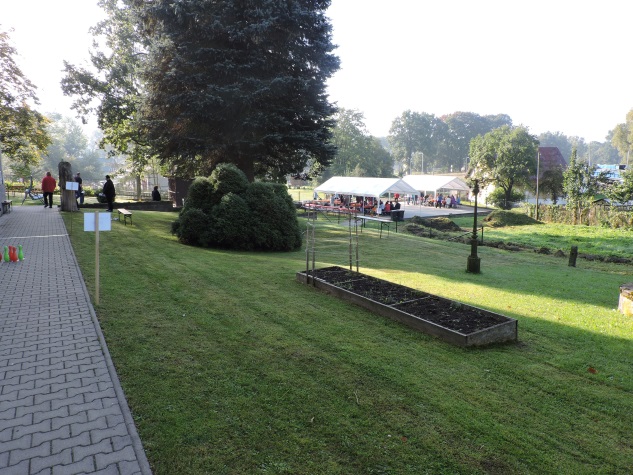 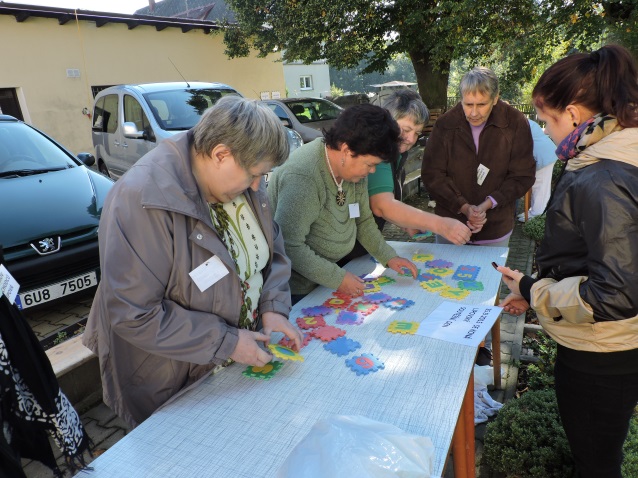 